Заключение №108на проект решения Думы Усольского муниципального районаИркутской области «О внесении изменений в Положение «Об условиях оплаты труда муниципальных служащих аппарата Думы Усольского муниципального района Иркутской области»Заключение подготовлено на основании поручения председателя Думы Усольского муниципального района Иркутской области (исх. письмо от 12.10.2022г. №191), в соответствии с Федеральным законом от 07.02.2011г. №6-ФЗ «Об общих принципах организации и деятельности контрольно-счетных органов субъектов Российской Федерации и муниципальных образований», решением Думы Усольского муниципального района Иркутской области от 23.11.2021г. №213 «Об утверждении Положения о Контрольно-счетной палате Усольского муниципального района Иркутской области».Проект решения направлен Думой Усольского муниципального района Иркутской области (далее – Дума Усольского района) для проведения экспертизы 12.10.2022 года. Цель экспертизы нормативного правового акта: определение соответствия проекта решения действующим нормативным правовым актам Российской Федерации, Иркутской области, Усольского муниципального района Иркутской области.Рассмотрев представленный проект решения Думы «О внесении изменений в Положение об условиях оплаты труда муниципальных служащих аппарата Думы Усольского муниципального района Иркутской области» (далее – Положение, Положение об оплате труда), Контрольно-счетная палата Усольского района отмечает следующее:Согласно нормам статьи 86 Бюджетного кодекса Российской Федерации органы местного самоуправления самостоятельно определяют размеры и условия оплаты труда депутатов, выборных должностных лиц местного самоуправления, осуществляющих свои полномочия на постоянной основе, муниципальных служащих, работников муниципальных учреждений с соблюдением требований, установленных Бюджетным кодексом РФ.Согласно части 2 статьи 22 Федерального закона от 02.03.2007г. №25-ФЗ «О муниципальной службе в Российской Федерации», органы местного самоуправления самостоятельно определяют размер и условия оплаты труда муниципальных служащих. Размер должностного оклада, а также размер ежемесячных и иных дополнительных выплат и порядок их осуществления устанавливаются муниципальными правовыми актами, издаваемыми представительным органом муниципального образования в соответствии с законодательством Российской Федерации и законодательством субъектов Российской Федерации. Вышеназванный Федеральный закон устанавливает взаимосвязь муниципальной службы и государственной гражданской службы, которая обеспечивается посредством соотносительности основных условий оплаты труда и социальных гарантий муниципальных и государственных гражданских служащих.В соответствии с частью 1 статьи 10 Закона Иркутской области от 15.10.2007г. №88-ОЗ «Об отдельных вопросах муниципальной службы в Иркутской области» оплата труда муниципального служащего осуществляется с учетом соотносительности основных условий оплаты труда муниципальных служащих и государственных гражданских служащих области и производится в виде денежного содержания, которое состоит из должностного оклада муниципального служащего в соответствии с замещаемой им должностью муниципальной службы, а также дополнительных выплат, предусмотренных данной частью.Согласно Постановлению Правительства Иркутской области от 27.11.2014г. №599-пп «Об установлении нормативов формирования расходов на оплату труда депутатов, выборных должностных лиц местного самоуправления, осуществляющих свои полномочия на постоянной основе, муниципальных служащих и содержание органов местного самоуправления муниципальных образований Иркутской области» (с учётом изменений) норматив формирования расходов на оплату труда муниципальных служащих муниципального образования определяется из расчета 58,5 должностных окладов муниципальных служащих в соответствии с замещаемыми ими должностями муниципальной службы в год.Думой Усольского района принято решение 22.12.2015г. №172 «Об утверждении Положения об условиях оплаты труда муниципальных служащих аппарата Думы Усольского муниципального района Иркутской области» (в редакции от 26.04.2022г. №250), в целях упорядочения оплаты труда муниципальных служащих аппарата Думы Усольского района предлагается внести изменения в норматив формирования расходов на оплату труда муниципальных служащих, в ежемесячную надбавку к должностному окладу за особые условия муниципальной службы, в размер ежемесячного денежного поощрения. В соответствии с Указом Губернатора Иркутской области от 16.09.2022г. №203-УГ «О размерах должностных окладов и ежемесячного денежного поощрения государственных гражданских служащих Иркутской области» в Положении об оплате труда установлен новый размер должностного оклада. Кроме того, в целях упорядочения Положения об оплате труда вносятся изменения в отдельные статьи и в приложения.Вместе с тем, по результатам экспертизы установлено, что в проекте Положения об оплате труда (приложении 1) отражена должность «Консультант» (старшая группа должностей). КСП обращает внимание, что в действующей структуре аппарата Думы Усольского района, в утвержденном перечне должностей данная должность отсутствует. Вместе с тем, в КСП Усольского района направлен проект решения Думы о внесении изменений в структуру аппарата Думы, где данная должность вводиться с 01.01.2023 года и исключается должность «Начальник отдела в аппарате».Контрольно-счетная палата Усольского муниципального района Иркутской области по итогам экспертизы отмечает, что представленный проект решения Думы «О внесении изменений в Положение «Об условиях оплаты труда муниципальных служащих аппарата Думы Усольского муниципального района Иркутской области» в целом не противоречит действующему законодательству и может быть принят Думой Усольского района на очередном заседании Думы.ПредседательКСП Усольского района						И.В. Ковальчук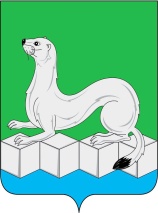 Контрольно-счетная палата Усольского муниципального районаИркутской области665479, Российская Федерация, Иркутская область, Усольский муниципальный район, Белореченское муниципальное образование, рп. Белореченский, здание 100тел./факс (839543) 3-60-86. Е-mail: kspus21@mail.ruОКПО 75182332, ОГРН 1213800025361 , ИНН 3801154463 КПП 380101001Контрольно-счетная палата Усольского муниципального районаИркутской области665479, Российская Федерация, Иркутская область, Усольский муниципальный район, Белореченское муниципальное образование, рп. Белореченский, здание 100тел./факс (839543) 3-60-86. Е-mail: kspus21@mail.ruОКПО 75182332, ОГРН 1213800025361 , ИНН 3801154463 КПП 380101001____13.10.2022г__ № ___264____на №___________ от ___________Председателю ДумыУсольского муниципального районаИркутской областиСереброву О.А.